IIron Ore (Channar Joint Venture) Agreement Act 1987Portfolio:Minister for State and Industry Development, Jobs and TradeAgency:Department of Jobs, Tourism, Science and InnovationIron Ore (Channar Joint Venture) Agreement Act 19871987/06113 Nov 198713 Nov 1987 (see s. 2)Reprint 1 as at 5 Dec 2003 Reprint 1 as at 5 Dec 2003 Reprint 1 as at 5 Dec 2003 Reprint 1 as at 5 Dec 2003 Standardisation of Formatting Act 2010 s. 42010/01928 Jun 201011 Sep 2010 (see s. 2(b) and Gazette 10 Sep 2010 p. 4341)Iron Ore (Channar Joint Venture) (Hamersley Range) Agreements Amendment Act 2017 Pt. 22017/0135 Dec 20176 Dec 2017 (see s. 2(b))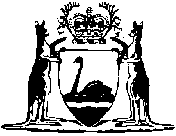 